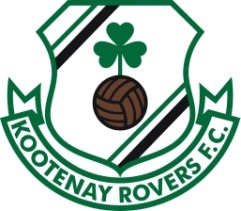 KOOTENAY EAST YOUTH SOCCER ASSOCIATIONAdult soccer Code of ConductI will be respectful of my fellow players, volunteers and officialsI will participate in all programs drug and alcohol freeI will respect and follow BC soccer, Canada Soccer, FIFA and KEYSA’s rules for game playI will respect and follow participant rules in New Dawn place by not having any food or beverages in the facility other than water or a sports drink like Gatorade, not spit in the facility and not wear my outdoor shoes on the green playing surface.I will follow BC Soccer’s policy of wearing cleats, shin guards and no jewelry Upon completion of KEYSA Adult soccer registration, I acknowledge that as a member of KEYSA I must be aware of and adhere to the adult soccer code of conduct.